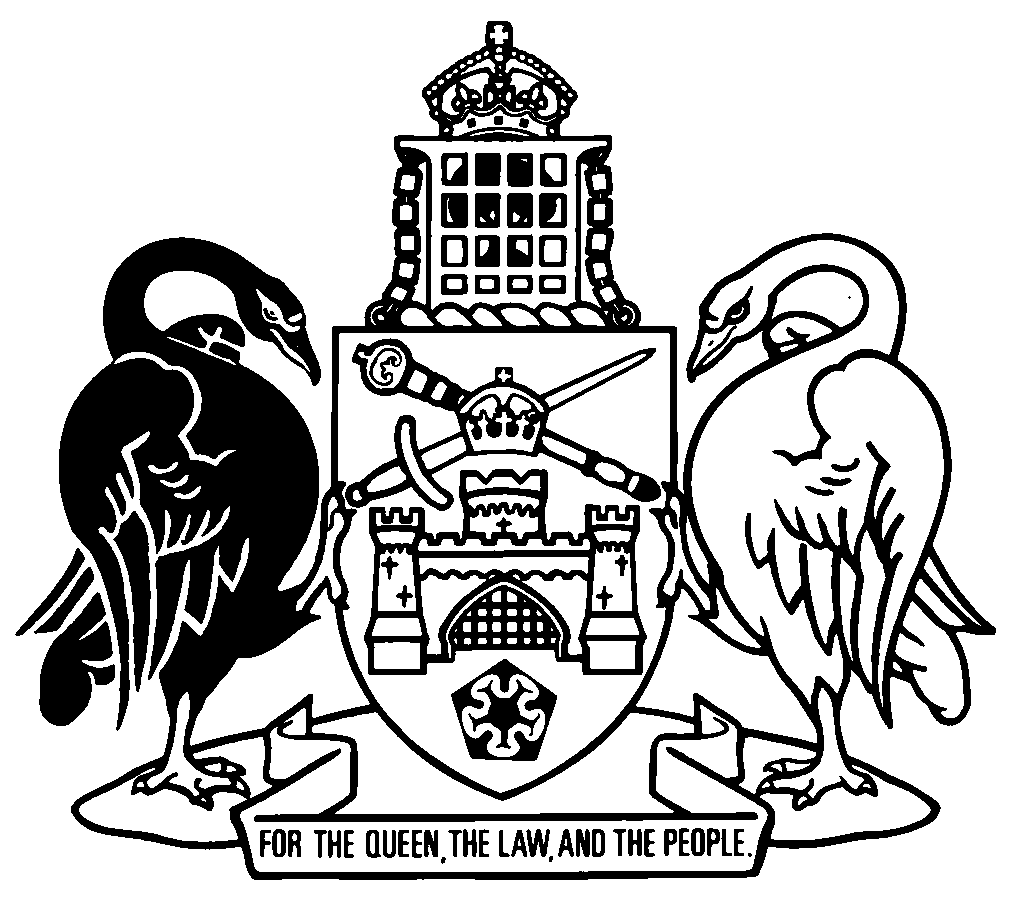 Australian Capital Territory     No 1Republication No 1Republication date: 13 February 2002Act not amended up to this dateAbout this republicationThe republished lawThis is a republication of the  (including any amendment made under the Legislation Act 2001, part 11.3 (Editorial changes)) as in force on .  It also includes any amendment, repeal or expiry affecting the republished law.  The legislation history and amendment history of the republished law are set out in endnotes 3 and 4. Kinds of republicationsThe Parliamentary Counsel’s Office prepares 2 kinds of republications of ACT laws (see the ACT legislation register at www.legislation.act.gov.au):authorised republications to which the Legislation Act 2001 appliesunauthorised republications.The status of this republication appears on the bottom of each page.Editorial changesThe Legislation Act 2001, part 11.3 authorises the Parliamentary Counsel to make editorial amendments and other changes of a formal nature when preparing a law for republication.  Editorial changes do not change the effect of the law, but have effect as if they had been made by an Act commencing on the republication date (see Legislation Act 2001, s 115 and s 117).  The changes are made if the Parliamentary Counsel considers they are desirable to bring the law into line, or more closely into line, with current legislative drafting practice.  This republication does not include amendments made under part 11.3 (see endnote 1).Uncommenced provisions and amendmentsIf a provision of the republished law has not commenced or is affected by an uncommenced amendment, the symbol  U  appears immediately before the provision heading.  The text of the uncommenced provision or amendment appears only in the last endnote.ModificationsIf a provision of the republished law is affected by a current modification, the symbol  M  appears immediately before the provision heading.  The text of the modifying provision appears in the endnotes.  For the legal status of modifications, see Legislation Act 2001, section 95.PenaltiesThe value of a penalty unit for an offence against this republished law at the republication date is—	(a)	if the person charged is an individual—$100; or	(b)	if the person charged is a corporation—$500.Australian Capital TerritoryContents	Page	1	Short title	2	2	Commencement	2	3	Interpretation for Act	2	4	Entrenchment of electoral system	2	5	Special procedures for making certain enactments	4Endnotes	5	1	About the endnotes	5	2	Abbreviation key	5	3	Legislation history	6Australian Capital TerritoryProportional Representation (Hare-Clark) Entrenchment Act 1994An Act to entrench the principles of the proportional representation (Hare-Clark) electoral system1	Short titleThis Act may be cited as the Proportional Representation (Hare-Clark) Entrenchment Act 1994.2	CommencementThis Act commences on the day on which it is notified in the Gazette.3	Interpretation for ActUnless the contrary intention appears, expressions used in this Act have the same meanings as in the Electoral Act 1992.4	Entrenchment of electoral system	(1)	This Act applies to any law that is inconsistent with any of the following principles of the proportional representation (Hare-Clark) electoral system:	(a)	at a general election, an odd number of members of the Legislative Assembly shall be elected from each electorate;	(b)	at a general election, at least 5 members of the Legislative Assembly shall be elected from each electorate;	(c)	voting in an election shall be compulsory;	(d)	each voter has the right to a fully preferential vote;	(e)	squares for the indication of preferences on each ballot paper shall appear only alongside the names of individual candidates;	(f)	a voter shall not be taken to have marked any preferences beyond the numbers, starting with ‘1’ for the candidate with the first preference, marked by the voter in the squares alongside the names of individual candidates;	(g)	ballot papers shall be—	(i)	prepared and collated in accordance with the method known as the Robson Rotation; and	(ii)	distributed and issued; as set out in schedule 2 of the Electoral Act 1992, being that schedule as in force on 1 December 1994;	(h)	a candidate whose total votes equal or exceed a relevant quota as defined in schedule 4 of the Electoral Act 1992, being that schedule as in force on 1 December 1994, shall be declared elected;	(j)	unless the number of successful candidates is equal to the number of vacancies, any surplus votes for a successful candidate shall be transferred to continuing candidates in accordance with the next available preferences indicated on ballot papers that were counted for the successful candidate;	(k)	if there are no surpluses to be distributed, the candidate with the least total votes shall be excluded and the ballot papers counted for the excluded candidate shall be transferred to continuing candidates in accordance with the next available preferences (if any) indicated on each ballot paper;	(l)	where there are 2 or more eligible candidates in relation to a casual vacancy, the vacancy shall be filled by a recount of the ballot papers counted for the person who, at the last election before the vacancy occurred, was elected to the seat in which the vacancy has occurred.	(2)	This Act applies to any law made pursuant to a power at any time vested in the Legislative Assembly to make a law with respect to the number of members of the Legislative Assembly.5	Special procedures for making certain enactments	(1)	This Act, or any amendment or repeal of this Act, has no effect unless it is passed by—	(a)	at least a 2/3 majority of the members of the Legislative Assembly; and	(b)	a majority of electors at a referendum held in accordance with the Referendum (Machinery Provisions) Act 1994.	(2)	A law to which this Act applies by virtue of section 4 has no effect unless it is passed by—	(a)	the Legislative Assembly and passed by a majority of electors at a referendum held in accordance with the Referendum (Machinery Provisions) Act 1994; or	(b)	at least a 2/3 majority of the members of the Legislative Assembly.Endnotes1	About the endnotesAmending and modifying laws are annotated in the legislation history and the amendment history.  Current modifications are not included in the republished law but are set out in the endnotes.Not all editorial amendments made under the Legislation Act 2001, part 11.3 are annotated in the amendment history.  Full details of any amendments can be obtained from the Parliamentary Counsel’s Office.Uncommenced amending laws are listed in the legislation history and the amendment history.  These details are underlined.  Uncommenced provisions and amendments are not included in the republished law but are set out in the last endnotes.If all the provisions of the law have been renumbered, a table of renumbered provisions gives details of previous and current numbering.  The endnotes also include a table of earlier republications.If the republished law includes penalties, current information about penalty unit values appears on the republication inside front cover.2	Abbreviation key3	Legislation historyProportional Representation (Hare-Clark) Entrenchment Act 1994 A1995-1 notified 2 May 1995 (Gaz 1994 No S85)commenced 2 May 1995 (s 2)©  Australian Capital Territory 2002am = amendedord = ordinanceamdt = amendmentorig = originalch = chapterp = pagecl = clausepar = paragraphdef = definitionpres = presentdict = dictionaryprev = previousdisallowed = disallowed by the Legislative (prev...) = previouslyAssemblyprov = provisiondiv = divisionpt = partexp = expires/expiredr = rule/subruleGaz = Gazettereg = regulation/subregulationhdg = headingrenum = renumberedins = inserted/addedreloc = relocatedLA = Legislation Act 2001R[X] = Republication NoLR = legislation registers = section/subsectionLRA = Legislation (Republication) Act 1996sch = schedulemod = modified / modificationsdiv = subdivisionNo = numbersub = substitutedo = orderSL  = Subordinate Lawom = omitted/repealedunderlining = whole or part not commenced